Toluca de Lerdo, Méx., a 27 de septiembre de 2022. CC. DIPUTADAS Y DUPUTADOS INTEGRANTES DE LA MESA DIRECTIVA DE LA H. LXI LEGISLATURA DEL ESTADO LIBRE Y SOBERANO DE MÉXICO.P R E S E N T E SEn el ejercicio de las facultades que nos confieren lo dispuesto por los artículos 51 fracción II, 56 y 61 de la Constitución Política del Estado Libre y Soberano de México; 28, 78, 79 y 81 de la Ley Orgánica del Poder Legislativo del Estado Libre y Soberano de México; y 70 del Reglamento del Poder Legislativo del Estado Libre y Soberano de México, los que suscriben, Diputado Omar Ortega Álvarez, Diputada María Elida Castelán Mondragón y Diputada Viridiana Fuentes Cruz, en representación del Grupo Parlamentario del Partido de la Revolución Democrática, sometemos a consideración de esta Honorable Asamblea la presente Iniciativa con proyecto de decreto por el que se reforman y adicionan diversas disposiciones del Código Penal del Estado de México, al tenor de la siguiente:EXPOSICIÓN DE MOTIVOSEn nuestro país, los delitos denominados como “crímenes de odio”, tienen su origen en diversas formas de discriminación. Este fenómeno es uno de los actos que han propiciado ilícitos que van desde la propia discriminación hasta delitos graves que terminan con episodios fatales que todos los días cobran la vida de personas a razón de su imagen, preferencias sexuales o su identidad de género. Adicionalmente, se ven acosadas sistemáticamente por múltiples sectores de la población, llegando incluso a ser expulsadas de ciertos estratos o círculos y roles sociales.El Estado de México es la entidad federativa que cuenta con el mayor número de personas que se identifican como parte de la comunidad LGBTTTQIA con 490,000 habitantes seguido de la Ciudad de México con 311,000 personas y Veracruz con 308,000.La falta de tolerancia permea en cada ámbito de la vida cotidiana de las personas que integran la comunidad de la diversidad. Ya sea en sus propias casas, en la calle, en el trabajo, en el transporte público, escuelas, centros de impartición de seguridad y justicia, ser diferente se ha convertido lamentablemente en un motivo ataques y actos discriminatorios.En México debemos aspirar a vivir en un entorno de paz y tolerancia donde se respete la pluralidad de visiones, ideas y formas de actuar.  Poco a poco la sociedad mexicana ha ido avanzando en el tema de los derechos de la comunidad LGBTTTQIA, a través de conquistas en el ámbito judicial por la libertad de expresión, matrimonio igualitario, acceso a sistemas de seguridad social y derecho a tener hijos, entre otros. En casi todos los países, la vida de gays, lesbianas, bisexuales y transexuales está limitada por una telaraña de leyes y prácticas sociales que les niegan el disfrute, en condiciones de igualdad, del derecho a la vida, a la libertad y a la integridad física, así como otros derechos fundamentales como la libertad de asociación, la libertad de expresión y los derechos a la vida privada, al trabajo, a la educación. Aunque el grado de institucionalización de esta discriminación varía de un país a otro, no hay casi ningún lugar del mundo donde estas personas sean tratadas con plena igualdad ante la ley.Los jóvenes que muestran indicios, o que parecen mostrar indicios de sentirse atraídos por personas de su mismo sexo, corren a menudo el riesgo de sufrir violencia en el hogar y en la comunidad, y a veces las primeras expresiones de su identidad sexual les acarrean un brutal castigo. Existen numerosos casos de jóvenes lesbianas que han sufrido palizas, violaciones y agresiones infligidas por sus familiares para castigarlas, quebrarles la moral y dejar claro que ni sus mentes ni sus cuerpos son libres. Las consecuencias de todas las formas de tortura o de malos tratos para los jóvenes y para el conjunto de su desarrollo social y emocional son especialmente graves.Un elemento básico para proteger a gays, lesbianas, bisexuales y transexuales de la tortura y los malos tratos es poner fin a la impunidad de la que gozan sus agresores. Por ello, reconocer que este tipo de actitudes como delitos de odio y establecer penas congruentes. Las estadísticas sobre violencia y delitos cometidos en contra de las personas que tienen una preferencia sexual o identidad de género diferente resultan preocupantes. Un ejemplo de la persecución por homofobia y de cómo se puede ir atajando, la encontramos en el siguiente pasaje sobre un caso de concesión de asilo ante la persecución policiaca:En agosto de 2000, una corte federal estadounidense ordenó al gobierno de Estados Unidos que concediera asilo a Giovanni Hernández-Montiel, gay transexual mexicano a quien la policía mexicana había detenido, sometido a registros sin ropa, violado y torturado durante años. La corte resolvió: “Este caso es sobre identidad sexual, no sobre costumbres”, y sostuvo: “Los varones gays que tienen identidad sexual femenina en México constituyen un grupo social particular a efectos de asilo”, concluyendo que se debía conceder el asilo a Giovanni Hernández-Montiel debido a sus fundados temores de ser perseguido. Ésta fue la primera vez que una corte federal estadounidense concedía el asilo basándose en la orientación sexual.La propia Comisión Nacional de los Derechos Humanos (CNDH) ha relatado el cúmulo de violaciones de los derechos humanos y delitos cometidos en contra de la población lésbica, gay, bisexual, travesti, transgénero, y transexual (LGBTTTQIA), contenida en diversos expedientes de quejas tramitadas en la CNDH, en los organismos públicos de protección de los derechos humanos del país y en el Consejo Nacional para Prevenir la Discriminación; así como en investigaciones penal, en los cuales, la orientación sexual, la identidad o expresión de género fueron su motivo o causa, al efecto se agregó la transcripción de lo que razonaba la referida comisión:La información obtenida y valorada en su conjunto permitió observar que en México, hoy por hoy, existe un problema de discriminación en agravio de un sector de la sociedad mexicana identificado fundamentalmente con la población LGBTTTQIA, el cual de no atenderse oportuna y eficazmente pone en riesgo el sistema de libertades, la integridad y la protección de los derechos humanos de las personas de dicha población, situación que no abona en la construcción de una mayor cultura de la legalidad y de respeto a los derechos humanos en México.México ocupa el segundo lugar de América Latina en crímenes por homofobia durante el periodo 1995-2006 y llega a la cifra de 420 homicidios cometidos en dicho periodo, de acuerdo al Reporte anual de crímenes de odio por homofobia, publicado por la organización Letra S en 2006.Los artículos primero, párrafo tercero, de la Constitución Política de los Estados Unidos Mexicanos; 2.1, 26, del Pacto Internacional de Derechos Civiles y Políticos; 2.2, del Pacto Internacional de Derechos Económicos, Sociales y Culturales; 24, de la Convención Americana sobre Derechos Humanos; 1, 2.1, 2.2. y 7, de la Declaración Universal de Derechos Humanos; II, de la Declaración Americana de los Derechos y Deberes del Hombre y 1.6, de la Declaración del Milenio, prohíben la discriminación por cualquier motivo, entendiéndose por ésta, toda distinción, exclusión o restricción que, basada en el origen étnico o nacional, sexo, edad, discapacidad, condición social o económica, condiciones de salud, embarazo, lengua, religión, opiniones, preferencias sexuales, estado civil o cualquier otra que tenga por efecto impedir o anular el reconocimiento o el ejercicio de los derechos y la igualdad real de oportunidades de las personas.Los miembros de la población LGBTTTQIA frecuentemente son impedidos para circular libremente por las calles del país, debido a que son molestados y detenidos arbitrariamente por su sola apariencia, o vestimenta, por realizar manifestaciones públicas de afecto o por encontrarse reunidos en lugares públicos, siendo objeto de tratos ofensivos y discriminatorios en el momento de su detención, su declaración y reclusión por parte de las autoridades; de igual manera, se les restringe el derecho a la libertad de reunión, ya que constantemente son dispersados bajo el argumento de que se encuentran ejerciendo la prostitución o dando “un mal ejemplo” o “mala impresión” a la sociedad.La Comisión Nacional de los Derechos Humanos analizó la información contenida en 696 casos de agravios a miembros de la población LGBTTTQIA, referentes a la violación de sus derechos humanos, informes que provienen tanto de la CNDH como de los organismos públicos de protección y defensa de los derechos humanos del país, y de quejas por discriminación presentadas ante la CONAPRED, así como por delitos cometidos en su contra, fundamentalmente los referidos a discriminación, homicidio y lesiones, investigados en las averiguaciones previas de más de 15 procuradurías generales de justicia.Los principales hechos violatorios y delitos denunciados son: discriminación por orientación sexual o identidad o expresión de género, ejercicio indebido de la función pública, detención arbitraria, maltrato, incitación a la violencia, injerencia arbitraria y ataques en la vida privada, negligencia e injerencia arbitraria en el derecho al trabajo, negación del servicio mercantil, robo, difamación, falsedad ante autoridades, entre otros.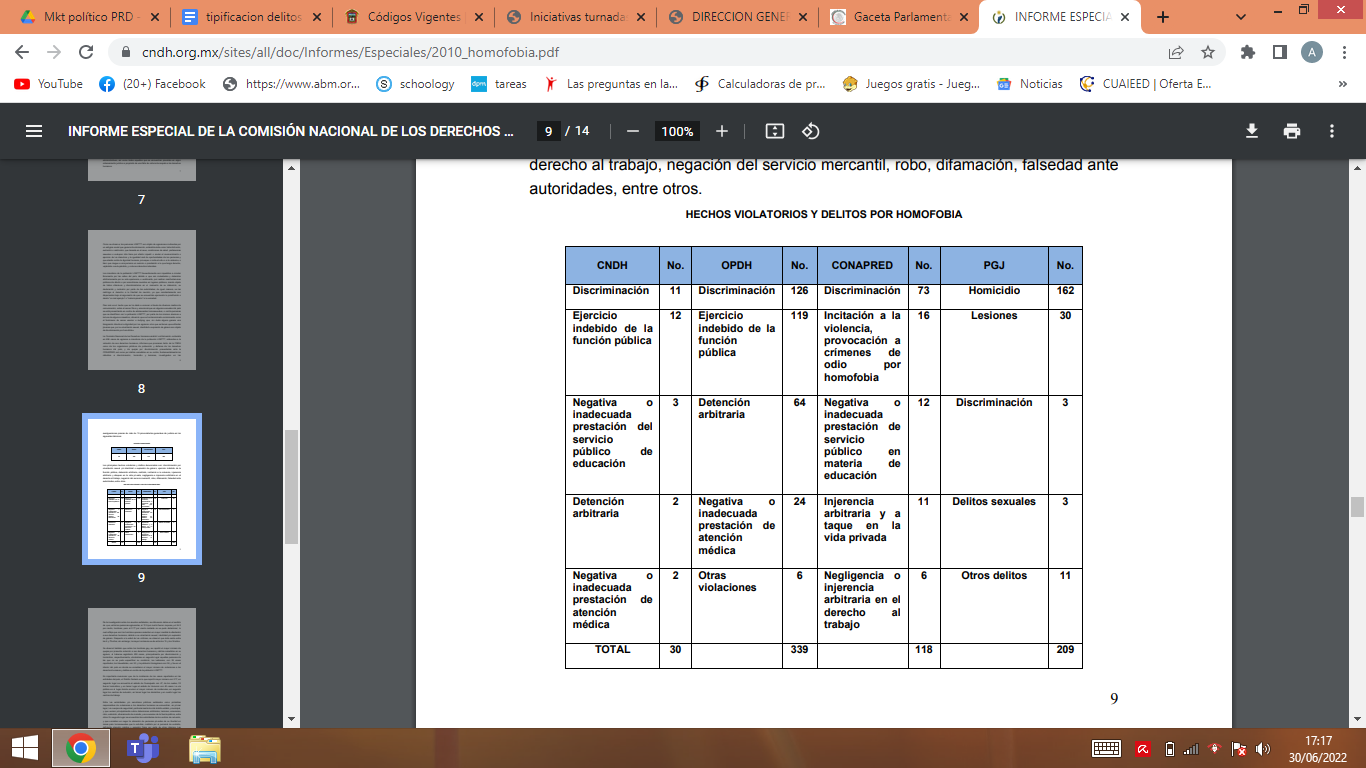 Fuente: Informe especial de la comisión nacional de los derechos humanos sobre violaciones a los derechos humanos y delitos cometidos por homofobia.Según datos del reporte de la organización Letra S “Violencia extrema. Los asesinatos de personas LGBTTTQIA en México: los saldos del sexenio (2013-2018)” en promedio fueron asesinadas 79 personas de esta comunidad al año, es decir, 6.5 por mes. El informe señala que en las líneas de investigación de estos homicidios destacan “la poca relevancia que conceden a la orientación sexual y a la identidad de género de las víctimas en sus pesquisas, y cuando se la otorgan lo hacen de manera prejuiciada”, pues solo en el 10% de los casos se indagan como posibles crímenes de odio, y solo en el 28.8% de ellos se identificó al o los presuntos responsables. El informe señala que el promedio general de edad de las víctimas fue de 24 años, y que al menos 22 de ellas sufrieron violencia sexual antes o después de ser asesinadas; los cuerpos de 60 de ellas aparecieron “con marcas de tortura o señales claras de ensañamiento”.  El Estado de México se encuentra en el cuarto lugar de las entidades con mayor número de asesinatos LGBTTTQIA.En nuestro país, existen diversas organizaciones que históricamente han luchado por el respeto y progresión de los derechos en pro de los y las integrantes de la comunidad de la diversidad sexual lésbico, gay, bisexual, travesti, transgénero e Intersexual más (LGBTTTQIA), que coinciden en que para que se tenga la posibilidad de hacer más robustos sus fines, es necesario saber con datos duros y reales, el comportamiento del fenómeno de delitos que originan los crímenes de odio debido a que si hay algo que obstruye el hacer visible y evaluar en su justa dimensión el problema, es que no existen los mecanismos para tal fin, como un banco de datos único y cierto que contenga datos e información integrada que permita la correcta investigación y consecuente resolución con sentencias justas en contra del o los agresores y que no se permita la impunidad en los casos.Los crímenes de odio a través de la historia se han caracterizado por ser actos cruentos en los que se infringen daño y lesiones y está presente la saña. En México, la Comisión Ciudadana Contra Crímenes de Odio por Homofobia que ha documentado casos desde 1998 ha propuesto su identificación a partir de tres indicadores: En primer lugar, la forma del asesinato, la cual sigue un mismo patrón: cadáver desnudo, con manos y pies atados, golpeado, huellas de tortura, apuñalado o estrangulado”. En segundo lugar, la redacción de la nota: “el periodista nos suele informar de si la persona era homosexual. En el caso de hombres, alude al hecho de que la víctima vivía solo, con frecuencia visitado únicamente por hombres, o que se trata de un individuo “de costumbres raras”. Y finalmente, por las declaraciones de los policías en el momento de encontrar el cuerpo, quienes describen dichos homicidios como consecuencias de “pasiones entre homosexuales” y replican los prejuicios y estereotipos “socialmente aceptados”.Por lo anterior expuesto, como Grupo Parlamentario del Partido de la Revolución Democrática consideramos que es necesario proponer las reformas en materia de tipificación y sanciones a delitos o crímenes de Odio motivados por la preferencia u orientación sexual y/o identidad de género para ese sector de la población, que hasta ahora sigue vulnerable, por lo que proponemos modificaciones al Código Penal del Estado de México en esta materia, que de aprobarse las diputadas y los diputados de esta Legislatura estaremos aprovechando la oportunidad de trascender con hechos, al proveer de un marco legal moderno que atienda de fondo las necesidades en materia de protección y justicia para la atención efectiva de las personas de la comunidad de la diversidad sexual de nuestro Estado. ATENTAMENTEGRUPO PARLAMENTARIO DEL PARTIDO DE LA REVOLUCIÓN DEMOCRÁTICA.DIP. OMAR ORTEGA ÁLVAREZ.DIP. MARIA ELIDIA CASTELÁN MONDRAGÓN.                      DIP. VIRIDIANA FUENTES CRUZ.DECRETO NÚMERO _______LA H. “LXI” LEGISLATURA DEL ESTADO LIBRE Y SOBERANO DE MÉXICODECRETA:ARTÍCULO ÚNICO. -  Se reforma el artículo 211 y el artículo 245 del Código Penal del Estado de México, para quedar como sigue: Artículo 211. Se impondrán de uno a tres años de prisión o de veinticinco a cien días de trabajo en favor de la comunidad y de cincuenta a doscientos días multa al que, por razón de origen étnico o nacional, género, edad, discapacidades, condición social, trabajo o profesión, condiciones de salud, religión, opiniones, orientaciones sexuales, identidad de género, estado civil o alguna otra que atente contra la dignidad humana y tenga por efecto impedir, menoscabar o anular el reconocimiento o el ejercicio de los derechos fundamentales en condiciones de equidad e igualdad de oportunidades y de trato a las personas:I. a IV. …………Artículo 245.- Las lesiones y el homicidio serán calificados cuando se cometan con alguna de las siguientes circunstancias: I. a IV. …V. Tratándose del delito de homicidio, también se considerará calificado cuando:a) a d) …e). Con ensañamiento, crueldad o de odio manifiesto motivado por discriminación, aversión o rechazo a la víctima por su condición social o económica, religión, origen étnico, raza, discapacidad, orientación sexual y/o identidad de género de la víctima. T R A N S I T O R I O SPRIMERO. Publíquese el presente Decreto en el periódico oficial "Gaceta del Gobierno" del Estado de México. SEGUNDO. El presente Decreto entrará en vigor al día siguiente de su publicación. Lo tendrá entendido el Gobernador del Estado, haciendo que se publique y se cumpla. Dado en el Palacio del Poder Legislativo, en la ciudad de Toluca de Lerdo, capital del Estado de México, a los  días del mes de  del año